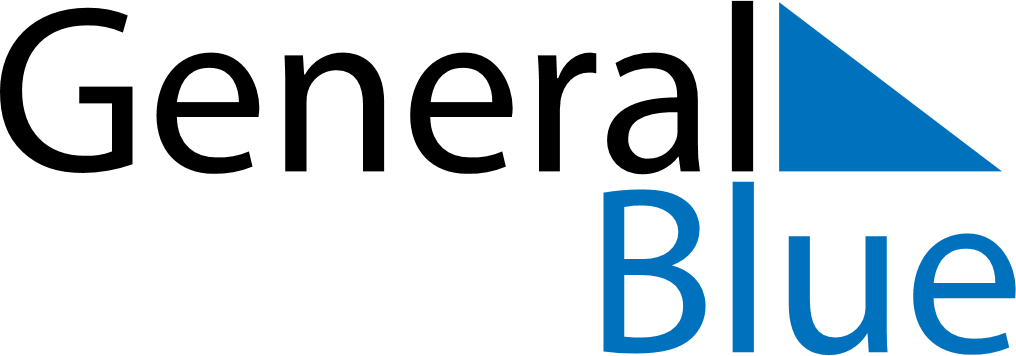 June 2024June 2024June 2024June 2024June 2024June 2024June 2024Bereeda, Bari, SomaliaBereeda, Bari, SomaliaBereeda, Bari, SomaliaBereeda, Bari, SomaliaBereeda, Bari, SomaliaBereeda, Bari, SomaliaBereeda, Bari, SomaliaSundayMondayMondayTuesdayWednesdayThursdayFridaySaturday1Sunrise: 5:10 AMSunset: 5:56 PMDaylight: 12 hours and 46 minutes.23345678Sunrise: 5:10 AMSunset: 5:57 PMDaylight: 12 hours and 46 minutes.Sunrise: 5:10 AMSunset: 5:57 PMDaylight: 12 hours and 47 minutes.Sunrise: 5:10 AMSunset: 5:57 PMDaylight: 12 hours and 47 minutes.Sunrise: 5:10 AMSunset: 5:57 PMDaylight: 12 hours and 47 minutes.Sunrise: 5:10 AMSunset: 5:58 PMDaylight: 12 hours and 47 minutes.Sunrise: 5:10 AMSunset: 5:58 PMDaylight: 12 hours and 47 minutes.Sunrise: 5:10 AMSunset: 5:58 PMDaylight: 12 hours and 47 minutes.Sunrise: 5:10 AMSunset: 5:58 PMDaylight: 12 hours and 48 minutes.910101112131415Sunrise: 5:10 AMSunset: 5:59 PMDaylight: 12 hours and 48 minutes.Sunrise: 5:11 AMSunset: 5:59 PMDaylight: 12 hours and 48 minutes.Sunrise: 5:11 AMSunset: 5:59 PMDaylight: 12 hours and 48 minutes.Sunrise: 5:11 AMSunset: 5:59 PMDaylight: 12 hours and 48 minutes.Sunrise: 5:11 AMSunset: 6:00 PMDaylight: 12 hours and 48 minutes.Sunrise: 5:11 AMSunset: 6:00 PMDaylight: 12 hours and 48 minutes.Sunrise: 5:11 AMSunset: 6:00 PMDaylight: 12 hours and 48 minutes.Sunrise: 5:11 AMSunset: 6:00 PMDaylight: 12 hours and 49 minutes.1617171819202122Sunrise: 5:11 AMSunset: 6:01 PMDaylight: 12 hours and 49 minutes.Sunrise: 5:12 AMSunset: 6:01 PMDaylight: 12 hours and 49 minutes.Sunrise: 5:12 AMSunset: 6:01 PMDaylight: 12 hours and 49 minutes.Sunrise: 5:12 AMSunset: 6:01 PMDaylight: 12 hours and 49 minutes.Sunrise: 5:12 AMSunset: 6:01 PMDaylight: 12 hours and 49 minutes.Sunrise: 5:12 AMSunset: 6:02 PMDaylight: 12 hours and 49 minutes.Sunrise: 5:12 AMSunset: 6:02 PMDaylight: 12 hours and 49 minutes.Sunrise: 5:13 AMSunset: 6:02 PMDaylight: 12 hours and 49 minutes.2324242526272829Sunrise: 5:13 AMSunset: 6:02 PMDaylight: 12 hours and 49 minutes.Sunrise: 5:13 AMSunset: 6:02 PMDaylight: 12 hours and 49 minutes.Sunrise: 5:13 AMSunset: 6:02 PMDaylight: 12 hours and 49 minutes.Sunrise: 5:13 AMSunset: 6:03 PMDaylight: 12 hours and 49 minutes.Sunrise: 5:14 AMSunset: 6:03 PMDaylight: 12 hours and 49 minutes.Sunrise: 5:14 AMSunset: 6:03 PMDaylight: 12 hours and 49 minutes.Sunrise: 5:14 AMSunset: 6:03 PMDaylight: 12 hours and 48 minutes.Sunrise: 5:14 AMSunset: 6:03 PMDaylight: 12 hours and 48 minutes.30Sunrise: 5:15 AMSunset: 6:03 PMDaylight: 12 hours and 48 minutes.